Lesson 21:  Solution Sets to Inequalities with Two VariablesClassworkExercise 1Circle each ordered pair that is a solution to the equation . 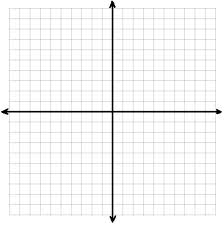 Plot each solution as a point  in the coordinate plane. How would you describe the location of the solutions in the coordinate plane? Exercise 2Discover as many additional solutions to the equation  as possible.   Organize your solutions by plotting each solution as a point  in the coordinate plane.  Be prepared to share the strategies used to find your solutions.Graph the line .  What do you notice about the solutions to the inequality  and the graph of the lineSolve the inequality for . Complete the following sentence:  If an ordered pair is a solution to then it will be located   	 
			the line .  Explain how you arrived at your conclusion.Example 1The solution to  is shown on the graph below.Graph the solution to 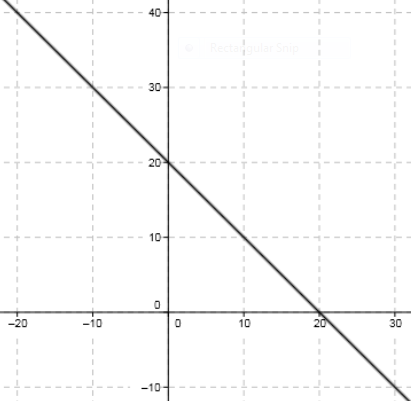 Graph the solution to Graph the solution to 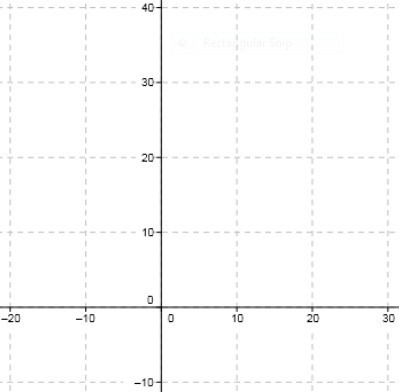 Graph the solution to  Steps to graphing inequalities with two variablesGraph the inequalities and check with an ordered pair.3x + y < 2                                                                                            x – 2y < 4Graphing Vertical and Horizontal Inequalitiesx > -2                                                                                    y < -2Exercises 3–4Which of the following inequalities are linear inequalities?Describe in words the half-plane that is the solution to each inequality.Problem Set 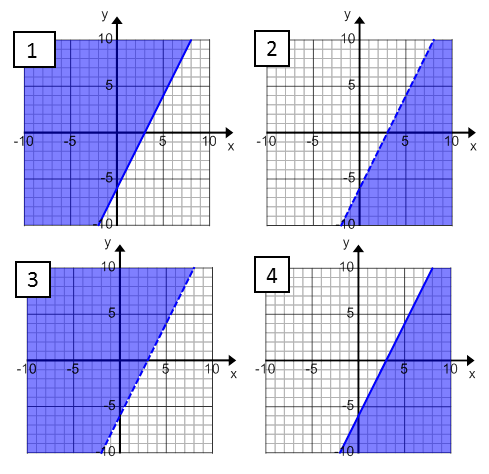 Match each inequality with its graph.  Explain your reasoning. Graph the solution set in the coordinate plane.  Support your answer by selecting two ordered pairs in the solution set and verifying that they make the inequality true.  Use your own graph paper.Marti sells tacos and burritos from a food truck at the farmers market.  She sells burritos for $3.50 each, and tacos for $2.00 each.  She hopes to earn at least $120 at the farmers market this Saturday.(Show all work on your graph paper)Identify 3 combinations of tacos and burritos that will earn Marti more than $120.Identify 3 combinations of tacos and burritos that will earn Marti exactly $120.Identify 3 combinations of tacos and burritos that will not earn Marti at least $120.Graph your answers to parts (a–c) in the coordinate plane and then shade a half-plane that contains all possible solutions to this problem.Create a linear inequality that represents the solution to this problem. Let  equal the number of burritos that Marti sells, and let y equal the number of tacos that Marti sells. Are the points (10, 49.5) a solution to inequality you created in part (e)?  Explain your reasoning.Solve for yGraph the boundary lineUse a dashed line for                                    < or >                                               Use a solid line for               < or >Shade all solutions           Above                 > or >                                                       Below                  < or <CheckUse an ordered pair in the shaded regionHorizontal LinesVertical Linesy < b or  y < b	Shade belowx < a or x < aShade to the lefty > b or  y > bShade abovex > a or x > aShade to the right